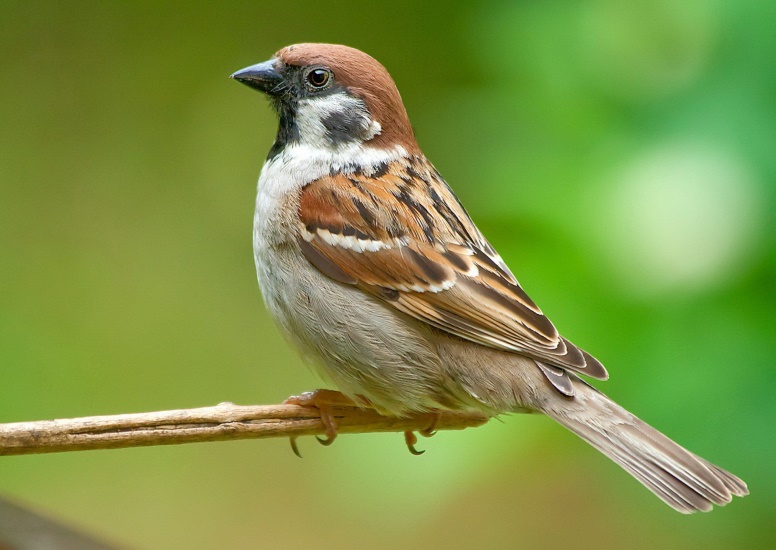 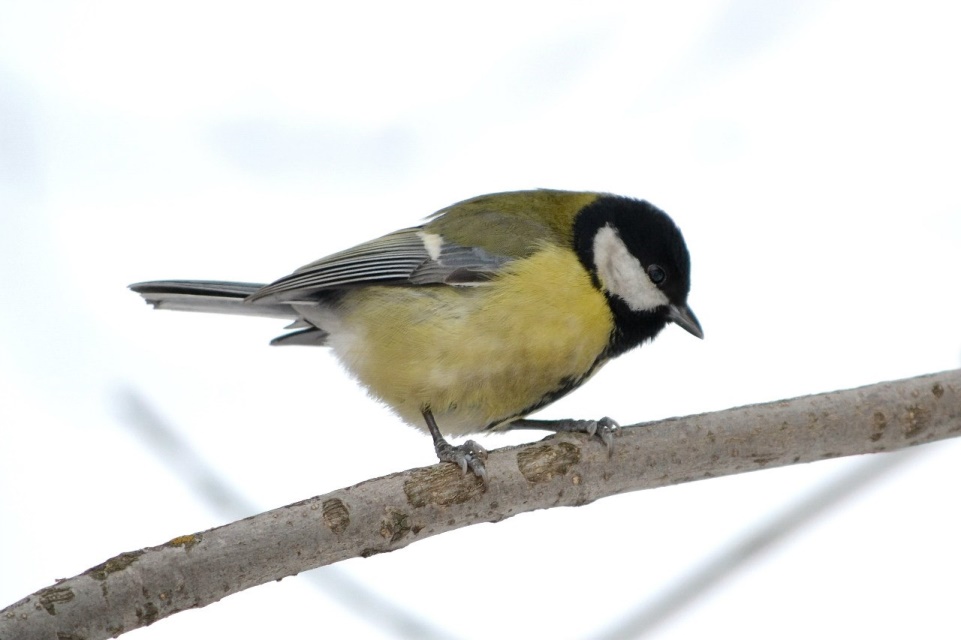 Воробей                                                                                                 синица 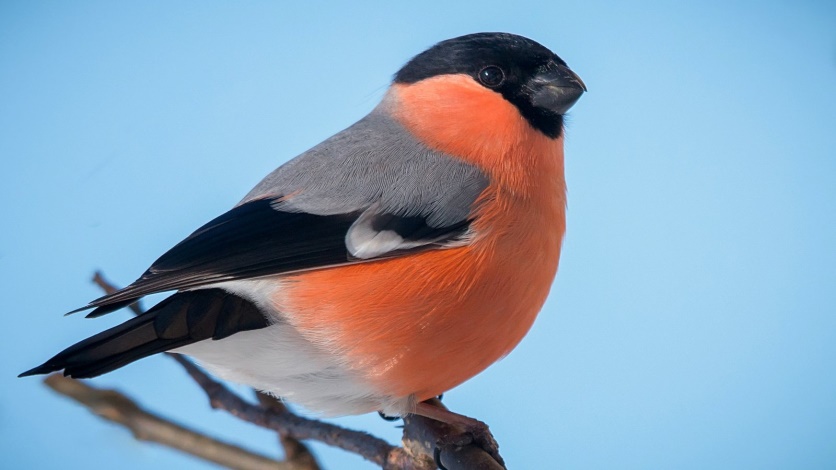 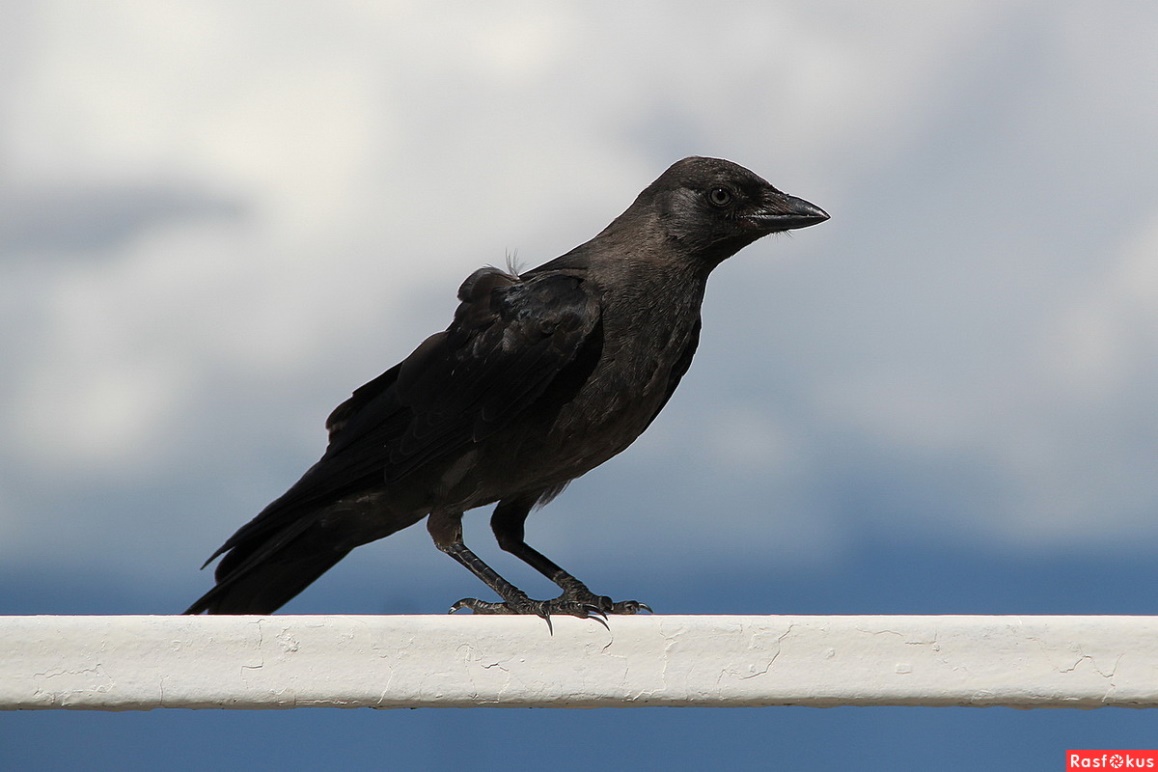 Снегирь                                                                                         ворона   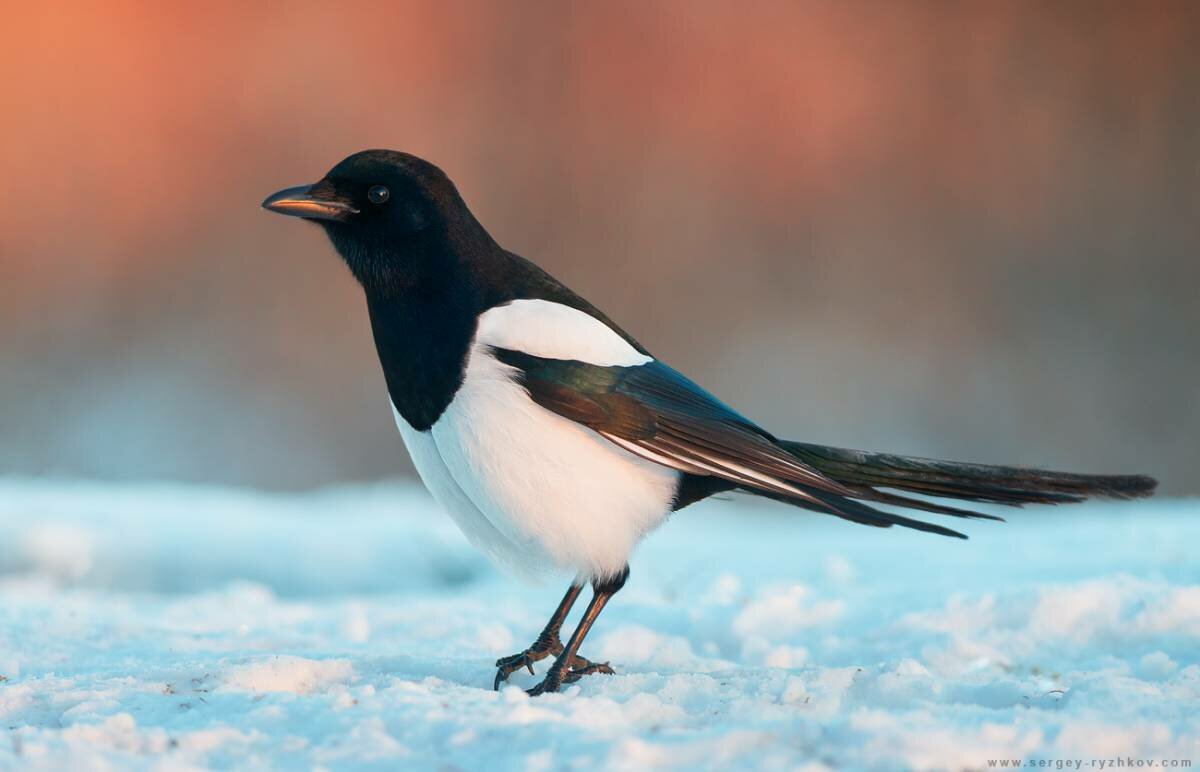 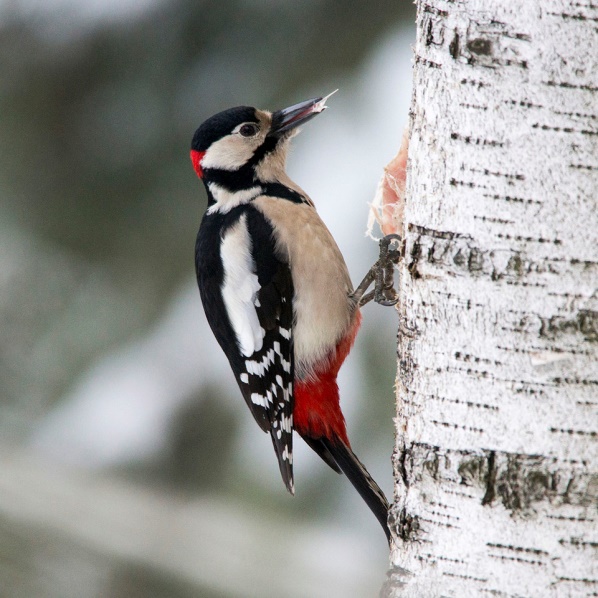 Сорока                                                                                          дятел Тропические птицы 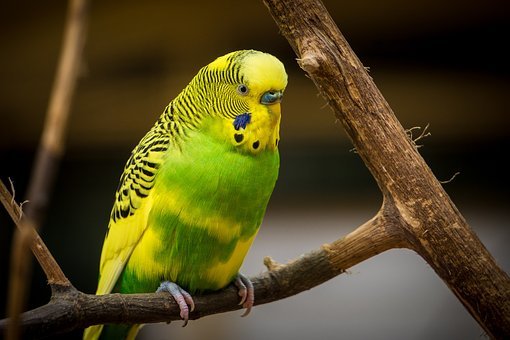 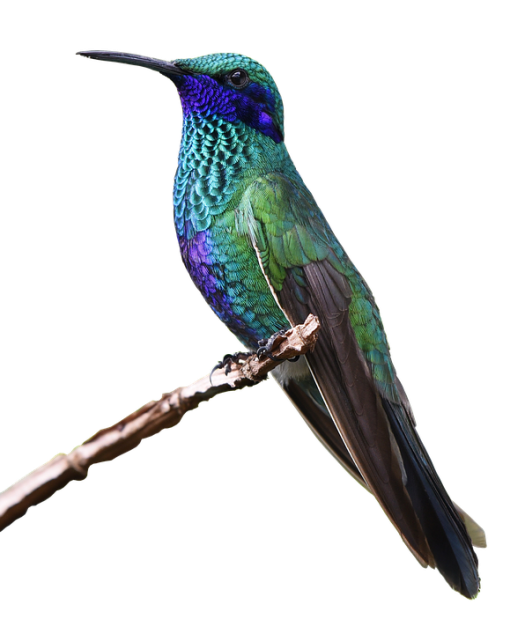 Попугай                                                                                                  колибри 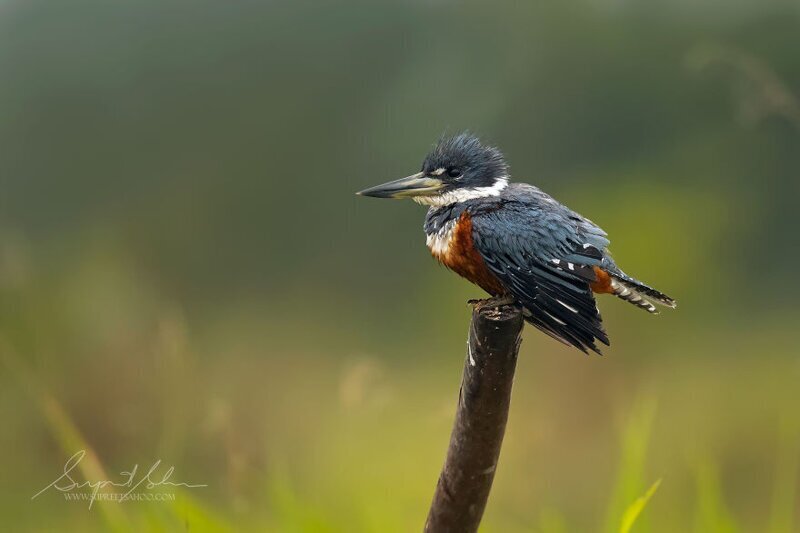 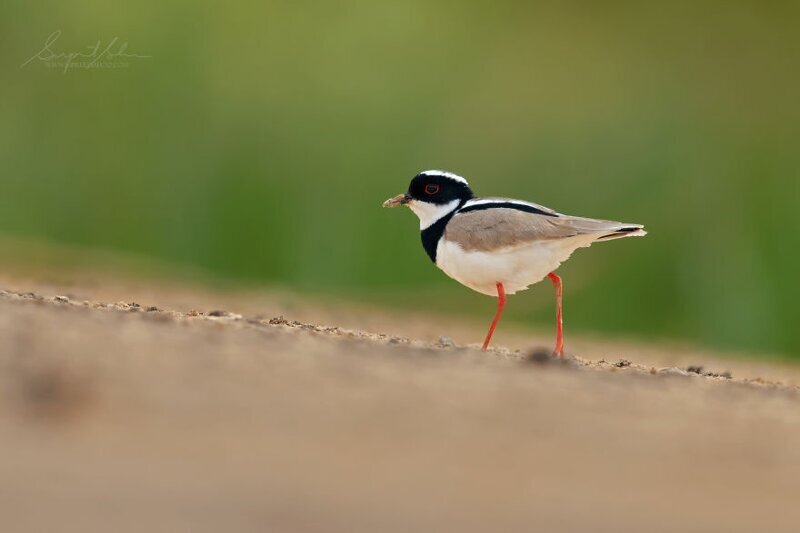 Зимородок                                                                      Кайеннская ржанка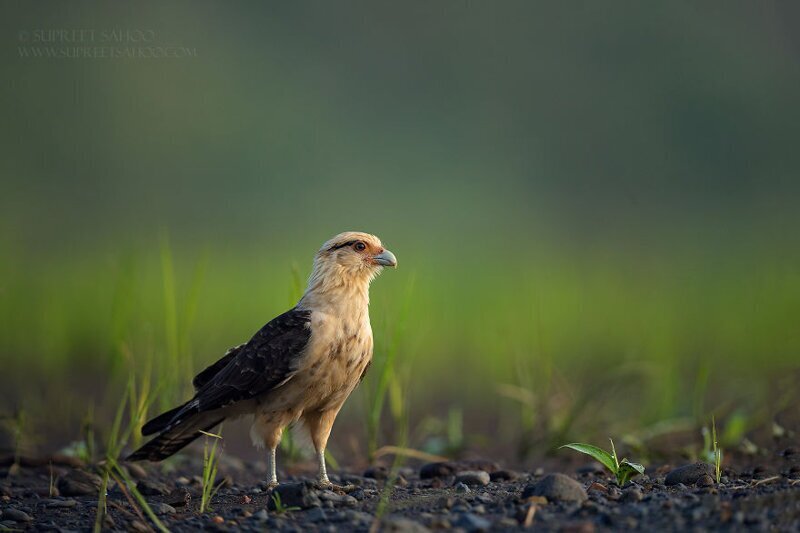 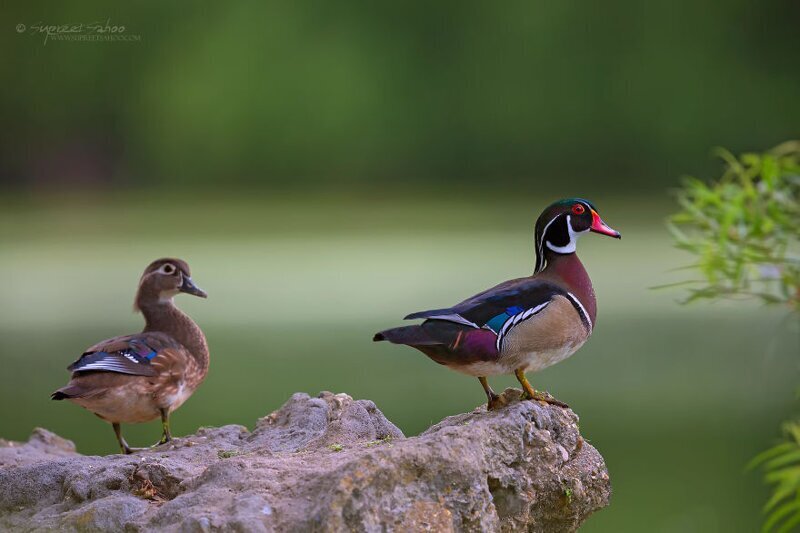 Химахима                                                                           Каролинская утка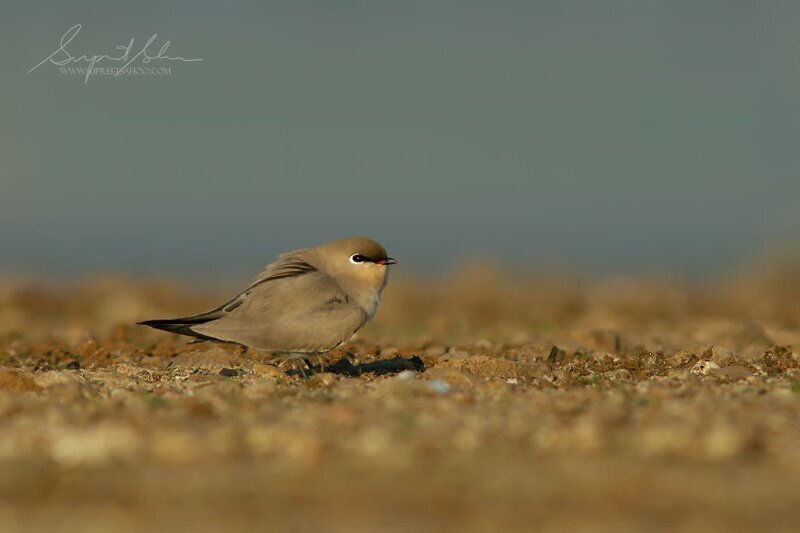 Малая тиркушка